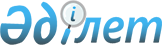 Қазақстан Республикасының Президентi Аппаратының құрылымын iшiнара өзгерту туралы
					
			Күшін жойған
			
			
		
					Қазақстан Республикасы Президентiнiң Қаулысы 1995 жылғы 14 наурыз N 2095. Күшi жойылды - Қазақстан Республикасы Президентiнiң 1995.10.20. N 2565 Жарлығымен. ~U952565



          Қазақстан Республикасының Президентi Аппаратының жұмысының
тиiмдiлiгiн арттыру мақсатында қаулы етемiн:




          1. Президент Аппаратының таратылатын Азаматтық және кешiрiм




жасау бөлiмiнiң негiзiнде Азаматтық бөлiмi және Кешiрiм жасау
бөлiмi құрылсын.
     Қазақстан Республикасы Президентi Аппаратының Басшысы штат
кестесiне тиiстi өзгерiстер енгiзсiн.
     2. Қазақстан Республикасы Президентiнiң 1994 жылғы 20
мамырдағы N 1706 қаулысына мынадай өзгерiстер мен толықтырулар
енгiзiлсiн:
     - қаулының қосымшасы "Кешiрiм жасау бөлiмi", "Азаматтық
бөлiмi" сөздерiмен толықтырылсын, одан "Азаматтық және кешiрiм
жасау бөлiмi" сөздерi алынып тасталсын.

     Қазақстан Республикасының
          Президентi
 
      
      


					© 2012. Қазақстан Республикасы Әділет министрлігінің «Қазақстан Республикасының Заңнама және құқықтық ақпарат институты» ШЖҚ РМК
				